Research paper: Title with minimal capitalisationAuthor name1, Author name21Author affiliation2 Author affiliationEmail for correspondence: author@organisation.xxxAbstractThis document provides instructions to authors for preparing their full research papers for the ATRF 2022 conference. It is also a template for authors using Microsoft Word (MS Word) to prepare their paper in compliance with the conference formatting requirements. If you have further questions on the paper submission and review process, please contact the conference secretariat by emailing atrfsc@gmail.com     1. IntroductionThis is the template for ATRF 2022 research papers. It also contains guidelines for producing and submitting your paper, information on how papers will be assessed, and approximate timelines for the conference. Please read this document thoroughly before attempting to submit your paper. 2. Paper lengthResearch papers should be a maximum of 15 pages long. This includes the abstract, which should not exceed 300 words, tables and graphics, and references.3. File formatAll papers must be submitted as .pdf files. 4. Style guidelinesThis section provides the paper format specifications. Please note that although authors are not required to use MS Word, it is expected that they will follow the styles specified here as closely as possible. Submissions should not require editing to correct formatting. Papers which do not comply with these guidelines will be returned to the author for correction. Line numbers are to be shown on all lines in the original paper. These must be removed in the final version of the paper which authors will submit after they respond to reviewer feedback.4.1. Basic text stylesThe pre-defined MS word text styles, which are modelled in this document, are shown in Table 1. Authors using software other than MS Word should use the specifications in Table 1 to assist them in correctly formatting their paper.Table 1: Text styles for ATRF 2022 conference papers4.2. Headings and sub-headingsHeadings and sub-headings should be numbered as shown below and in the examples throughout this document. The references section heading should use the section heading level 1 style without numbering. Minimal capitalisation should be used in all headings.4.2.1. Example of section heading level 3 styleFurther levels of headings should use the style for heading level 3 with additional levels of numbering. Before including level 4 or higher-level headings in your paper please consider whether this is absolutely necessary.4.3. Figures and tablesFigures and tables should fit within the page margins. For large figures and tables, landscape orientation may be used. In tables which run over multiple pages, column headers should be repeated on each page. Choices related to figure or table styles are up to the author but should be broadly consistent with the rest of the document where possible.Figure 1: Example figure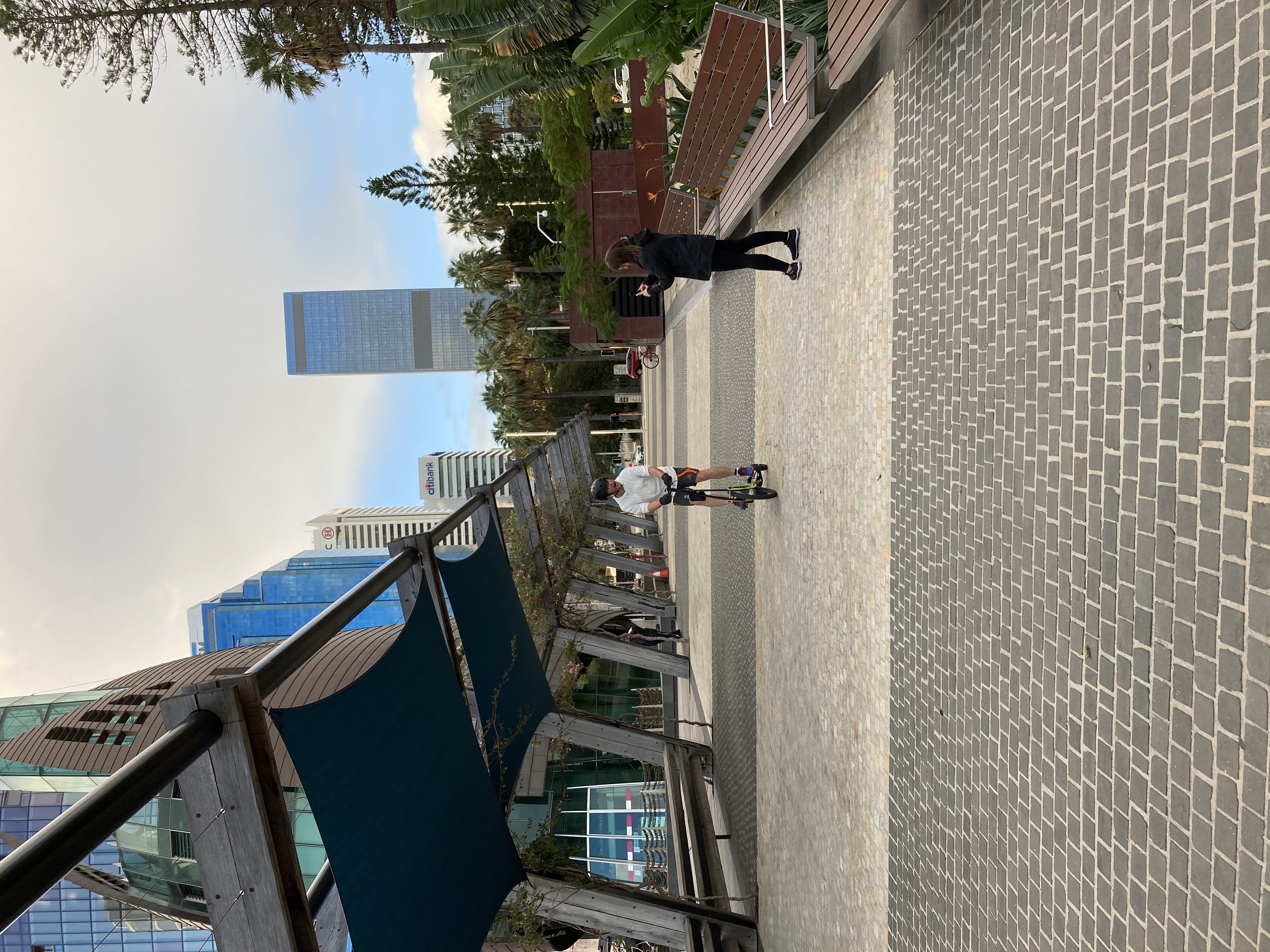 4.4. Captions, footnotes, and equationsCaptions should be numbered separately with sequential integers (1, 2, 3, etc.) and placed above each figure and table. Footnotes, if used, should be numbered sequentially throughout the document as with tables and figures. The numbering scheme and style used for equations and other numbered items is up to the author.4.5. References and citationsReferences and citations should use the Harvard (author/date) style. All citations in the paper should correspond to an entry in a separate References section at the end of the paper. In this section, entries should be sorted alphabetically by author(s), and then chronologically. A useful guide to Harvard style is provided by Monash University (see https://guides.lib.monash.edu/citing-referencing/harvard2020-intro). 4.6. MiscellaneousThe page size is A4 and margins are 2.54 cm on each side with no gutter. This should not be modified, even for landscape-oriented figures or tables. Blank lines or page breaks may be used to enhance readability when necessary.Headings and captions should not end with a period. In headings and captions please capitalise only proper nouns and the first word as shown in this document. This includes the paper title. In text, capitalise the words Figure, Table, Section, Equation, etc. when referring to specific captioned items or to sections or sub-sections of your paper. Please use single spacing between sentences.Please thoroughly check your paper for spelling and grammatical errors before submitting it. Authors submitting papers which are unfit for publication without substantial editing risk the paper being rejected.5. Review criteriaAuthors should note that papers will be assessed by at least two referees with expertise in the subject area, using the following criteria:Level of innovation and originalityContribution to transport knowledgeRelevance to transport practitioners across a wide range of areas of interestClarity of written presentation and compliance with the format specifications.Papers which lack substantial content, which present statements unsupported by evidence, or which inappropriately promote a particular product or service are unlikely to be accepted without major revision.6. Deadline and submissionThe deadline for paper submission is 20 May 2022. To submit your paper you need to use EasyChair – the web-based platform used to manage the paper review process. Please follow the following steps:Go to https://easychair.org/conferences/?conf=atrf2022 If you do not have an EasyChair account you will be prompted to set one up.Follow the instructions in the email you will receive from EasyChair. When you log in to EasyChair you will see either a ‘New Submission’ tab at the top left of the screen or a ‘make a new submission’ link. These will take you to the paper submission page.Select the relevant track for your paper. Fill in the author details, title, abstract, keywords and other information required.Upload your paper in .pdf format and press Submit.Papers will be sent out for peer review by the relevant topic chairs once submissions have closed. 7. RegistrationWe encourage you to register for the conference via the official conference website which will be available via a link from the permanent ATRF website: https://www.australasiantransportresearchforum.org.au/ We look forward to seeing you at ATRF 2022 in Adelaide. StyleSpecificationPaper titleTimes New Roman, 20 point, bold, centredAuthor nameTimes New Roman, 12 point, normal, centredAuthor addressesTimes New Roman, 10 point, normal, centredAbstract headingTimes New Roman, 16 point, bold, centredNormal (body text)Times New Roman, 12 point, normal, fully justifiedCaptionsTimes New Roman, 10 point, bold, left justifiedPage headersTimes New Roman, 10 point, normal, centredSection heading level 1Times New Roman, 16 point, bold, left justifiedSection heading level 2Times New Roman, 14 point, bold, left justifiedSection heading level 3Times New Roman, 12 point, bold italic, left justified